Figure S2 online: Output from the system dynamics model by county for the entire United States: pre-event (baseline) community functioning before any perturbation by an event.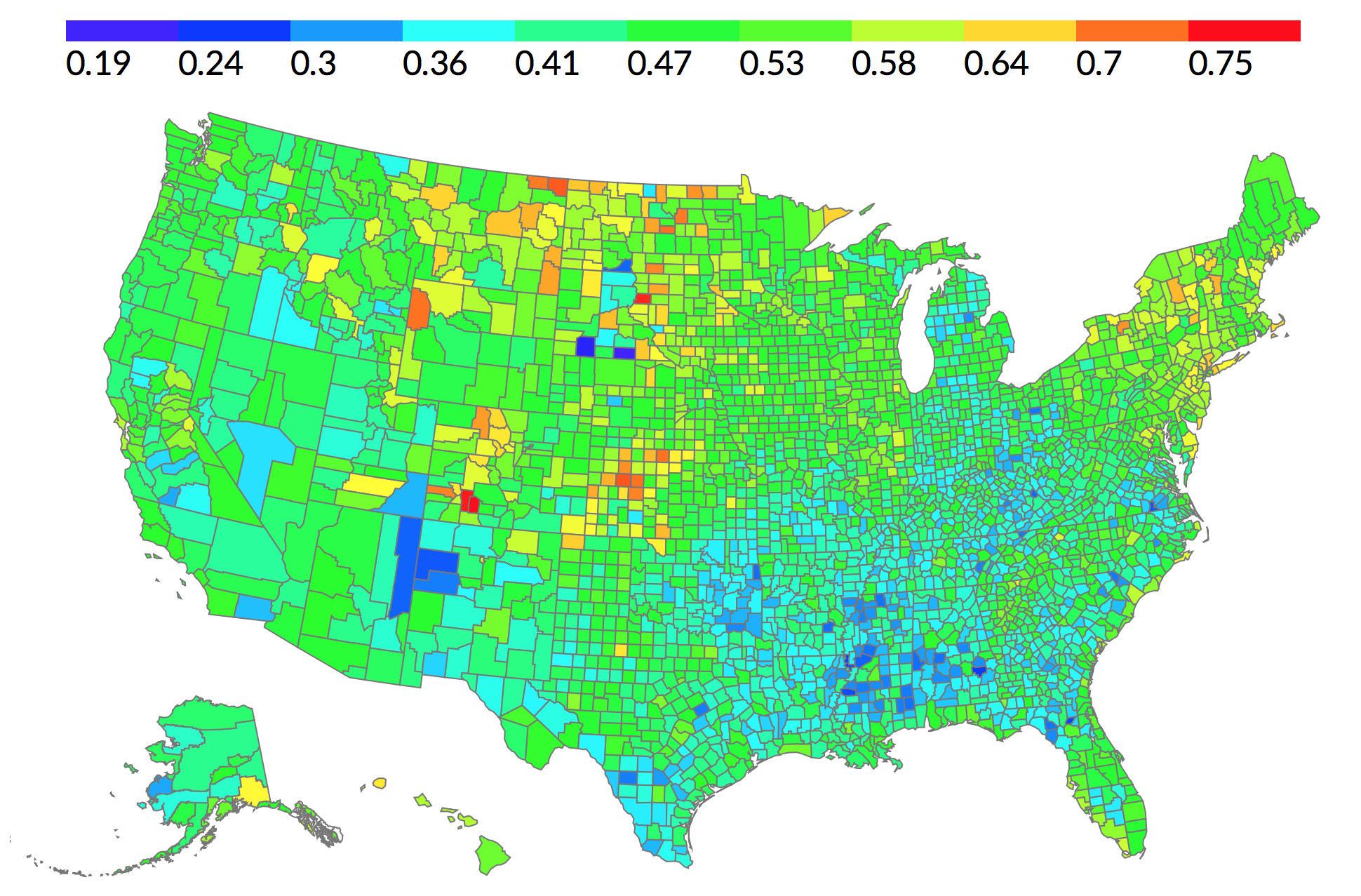 